OGŁOSZENIE O ZAMÓWIENIUNA USŁUGĘ SPOŁECZNĄ o wartości zamówienia wyższej niż 30 000 euro i nieprzekraczającej wyrażonej w złotych równowartości kwoty 750 000 euro, o której mowa w art. 138o ustawy z dnia 29 stycznia 2004 r.Prawo zamówień publicznych (Dz. U. z 2018 r. poz. 1986 ze zm.)pn.: Przygotowanie skryptów w wersji elektronicznej dla studentów studiów II stopnia na kierunku Nawigacja i Transport – 3w ramach projektu „SezAM wiedzy, kompetencji i umiejętności” realizowanego przez Uniwersytet Morski w Gdyni w ramach Programu Operacyjnego Wiedza Edukacja Rozwój na lata 2014 - 2020, Oś III Szkolnictwo wyższe dla gospodarki i rozwoju, Działania 3.5 Kompleksowe programy szkół wyższych, Zintegrowane Programy Uczelni w ramach Ścieżki II w oparciu o umowę o dofinansowanie projektu nr POWR.03.05.00-00-Z218/17. Nr postępowania CRZP/106/2020/AZPNiniejsze ogłoszenie zostało zamieszczone na własnej stronie internetowej http://bip.umg.edu.pl/postepowania-zwolnioneGdynia, dnia…………………………...I. 	Nazwa i adres Zamawiającego.Uniwersytet Morski w Gdyniul. Morska 81-8781-225 GdyniaNIP 586 001 28 73       REGON P-000145112Telefon: +48 58 55 86 421Strona internetowa: www.umg.edu.plGodziny urzędowania: 7:15-15:15reprezentowana przez: Prorektora ds. Nauki, dr hab. inż. Ireneusz CzarnowskiII.  Tryb udzielenia zamówienia.Postępowanie prowadzone dla zamówienia na usługi społeczne i inne szczególne usługi na podstawie art. 138o ustawy z dnia 29 stycznia 2004 r. Prawo Zamówień Publicznych (tekst jednolity: Dz. U. z 2018 r., poz. 1986 ze zm.) – zwanej dalej „ustawą”.Wartość zamówienia nie przekracza równowartości kwoty określonej w art. 138g Pzp – 750.000 Euro.III. Opis przedmiotu i zakresu zamówieniaPrzedmiotem zamówienia jest przygotowanie skryptów w wersji elektronicznej, wraz z recenzją wykonaną przez przedstawiciela pracodawcy oraz korektą autora do przedmiotów realizowanych na nowych i zmodyfikowanych specjalnościach II stopnia studiów na kierunkach NAWIGACJA i TRANSPORT w ramach projektu „SezAM wiedzy, kompetencji i umiejętności” realizowanego przez Uniwersytet Morski w Gdyni w ramach Programu Operacyjnego Wiedza Edukacja Rozwój POWR.03.05.00-00-Z218/17 na lata 2014 - 2020, Oś III Szkolnictwo wyższe dla gospodarki i rozwoju, Działania 3.5 Kompleksowe programy szkół wyższych, Zintegrowane Programy Uczelni w ramach Ścieżki II w oparciu o umowę o dofinansowanie projektu nr POWR.03.05.00-00-Z218/17.  Określenie przedmiotu zamówienia za pomocą nazw i kodów ze Wspólnego Słownika Zamówień CPV:Zamówienie zostało podzielone na 2 zadania:Zamawiający dopuszcza możliwość składania ofert częściowych. Wykonawca może złożyć ofertę na więcej niż jedno zadanie. Ten sam Wykonawca nie może złożyć dwóch ofert na jedno zadanie.Zadanie 1Zadanie dotyczy przygotowania skryptu przeznaczonego do realizacji przedmiotu:Modelowanie systemów i procesów transportowychTreść skryptu powinna koncentrować się na zagadnieniach związanych z problematyką modelowania systemów i procesów transportowych. Rozważania zamieszczone w skrypcie powinny dotykać problematyki modelowania działań systemu transportowego, którego celem jest optymalizacja przepływu ładunków w sieci transportowej, przy jednoczesnym zwiększeniu efektywności wykorzystania środków transportu.. Opracowanie powinno wyjaśniać metody projektowania organizacji procesu przewozowego oraz analizę systemu transportowego z wykorzystaniem współczesnych modeli stosowanych w branży TSL. Dodatkowo Zawarte w skrypcie zagadnienia powinny opisywać aspekty oraz definicje takie jak:-Prognozowanie rozwoju systemów transportowych. -Dynamika procesów transportowych. -Klasyfikacja systemów obsługi masowej. -Modele procesu transportowego – elementy modelu, struktura, potoki ruchu. -Modele symulacyjne. -Modelowanie i zależności w strumieniu ruchu pojazdów. -Podstawowe charakterystyki rozkładów zmiennych losowych wykorzystywane w opisie procesu ruchu drogowego.Dodatkowo w skrypcie należy wyjaśnić podstawowe definicje np.: system obsługi masowej, sieć kolejkowa, sieć transportowa, proces transportowy. Graf sieci transportowej. Dyscypliny obsługi. Podział systemów kolejkowych. Niemarkowskie systemy obsługi. na potrzeby tworzonych nowych specjalności na studiach II stopnia na kierunku studiów TRANSPORT.Usługa obejmuje przygotowanie skryptów w wersji elektronicznej w formacie pliku .docs wraz z jedną recenzją pojedynczego skryptu wykonaną przez przedstawiciela pracodawcy oraz korektą autora.Orientacyjna liczba stron formatu A4 (czcionka 11) dla każdego pojedynczego skryptu 100-200, (14-16 arkuszy wydawniczych)Przygotowane w wersji elektronicznej skrypty będą dostarczone do biura projektu drogą elektroniczną na adres e-mail.Termin wykonania zamówienia: od dnia podpisania umowy do 31.12.2020r.Zadanie 2Zadanie dotyczy przygotowania skryptu przeznaczonego do realizacji przedmiotu:Zarządzanie łańcuchami dostawTematyka skryptu powinna dotyczyć aspektów definiowania, tworzenia, kształtowania i zarządzania łańcuchami oraz sieciami dostaw. Materiał w skrypcie powinny przybliżać wiedzę teoretyczną i praktyczną z zakresu konfigurowania łańcuchów dostaw w różnych branżach, ich umiędzynarodowienia i globalnego charakteru, znaczenia systemów informacyjnych, roli transportu i logistyki w ich funkcjonowaniu. Skrypt powinien zawierać tematykę związaną z nowoczesnym podejściem do łańcuchów dostaw, uwzględniającym zasady zrównoważonego rozwoju i obejmującym również łańcuchy zwrotne (serwisu i usuwania). Skrypt powinien nadawać się do wykorzystania jako materiał pomocniczy w nauczaniu przedmiotów na kierunku Transport t.j. logistyka, spedycja, organizacja i zarządzanie przedsiębiorstwem.na potrzeby tworzonych nowych specjalności na studiach II stopnia na kierunku studiów TRANSPORT.Usługa obejmuje przygotowanie skryptów w wersji elektronicznej w formacie pliku .docs wraz z jedną recenzją pojedynczego skryptu wykonaną przez przedstawiciela pracodawcy oraz korektą autora.Orientacyjna liczba stron formatu A4 (czcionka 11) dla każdego pojedynczego skryptu 100-200, (14-16 arkuszy wydawniczych)Przygotowane w wersji elektronicznej skrypty będą dostarczone do biura projektu drogą elektroniczną na adres e-mail.Termin wykonania zamówienia: od dnia podpisania umowy do 31.12.2020r.Adres e-mail, na który będzie konieczność przesłania wersji elektronicznej skryptu zostanie podany przez Zamawiającego po podpisaniu umowy lub po wyborze Wykonawcy.Wymagania i warunki wykonania zamówieniaWykonawca jest zobowiązany do przedłożenia oferty sporządzonej na podstawie wzoru nr 1.Wszystkie dokumenty muszą być oznaczone odpowiednimi logotypami i dopiskami ustalonymi z Zamawiającym zgodnie z aktualnymi wytycznymi w zakresie informacji i promocji projektu pn. „SezAM wiedzy, kompetencji i umiejętności” realizowanego przez Uniwersytet Morski w Gdyni w ramach Programu Operacyjnego Wiedza Edukacja Rozwój (nr projektu: POWR.03.05.00-00-Z218/17)Wykonawca, z którym zostanie zawarta umowa na realizację zamówienia zobowiązany jest do przestrzegania postanowień umowy o dofinansowanie projektu pn.: „SezAM wiedzy, kompetencji i umiejętności” realizowanego przez Uniwersytet Morski w Gdyni w ramach Programu Operacyjnego Wiedza Edukacja Rozwój (nr projektu: POWR.03.05.00-00-Z218/17).Obowiązek ten dotyczy m.in. stosowania zasad informacji i promocji, zgodnie z wymaganiami dla projektu. IV. Oferty wariantowe i częściowe.Zamawiający nie dopuszcza składania ofert wariantowych.Zamawiający dopuszcza możliwość składania ofert częściowych.V. Warunki udziału w postepowaniuZamawiający wymaga, aby Wykonawca dysponował osobą kompetentną w zakresie realizacji usługi na poziomie wymaganym przez Zamawiającego.Wykonawca do wykonywania zamówienia powinien posiadać kadrę z co najmniej rocznym doświadczeniem dydaktycznym w realizacji zagadnień stanowiących przedmiot zamówienia na wyższej uczelni związanej z tematyką transportu i zagadnień morskich oraz znać zagadnienia związane z potrzebami tego rynku w zakresie minimum jednej kompetencji związanych z tematyką tworzonych specjalności II stopnia studiów:- Administrowanie Polską Strefą Ekonomiczną,- Eksploatacja Zbiornikowców,- Morskie Systemy Informacyjne,- Pomiary Hydrograficzne i Oznakowanie Nawigacyjne,- Technologie Offshorowe,- Zarządzanie Infrastrukturą i Środkami Transportu Śródlądowego,- Morskie Systemy Transportowe i LogistyczneWykonawca winien załączyć do oferty szczegółowe informacje na temat własnych doświadczeń wykształcenia, kwalifikacji zawodowych i doświadczenia.VI. Termin realizacji zamówieniaRealizacja zamówienia od dnia podpisania umowy do terminów określonych w opisie dla każdej z części.VII. Kryteria oceny ofertZamawiający przy wyborze oferty Zamawiający będzie się kierował poniższymi kryteriami o następującym wagach:cena (brutto) - 60 %doświadczenie autora skryptu- 40%Sposób obliczenia X(1): Kryterium „cena” podlegać będzie ocenie w skali od 0 do 60pkt.Wykonawca zamówienia, który zaproponuje najniższą cenę otrzyma 60 pkt, natomiast pozostali Wykonawcy odpowiednio mniej punktów wg wzoru:najniższa cena spośród ofert niepodlegających odrzuceniuX(1)  = -----------------------------------------------------------------------------------   X 60 pkt                      cena oferty badanej Sposób obliczenia X(2):Kryterium „doświadczenie autora skryptu” podlegać będzie ocenie w skali od 0 do 40 pkt.Ocena zostanie dokonana na podstawie informacji podanych przez Wykonawcę w formularzu oferty stanowiącym załącznik nr 1 do ogłoszenia.Punkty za Doświadczenie autora skryptu przyznawane będą w następujący sposób: roczne doświadczenie – 0pkt (wymagane minimum)Powyżej roku  do 5  lat  doświadczenia – 20pktponad 5 letnie doświadczenie –40pktUWAGA: W przypadku niewskazania w FORMULARZU OFERTY okresu (lat) doświadczenia zawodowego osoby, Zamawiający przyjmie, iż osoba uczestnicząca w wykonywaniu zamówienia nie posiada doświadczenia zawodowego równego 2 lata, a tym samym nie spełnia wymagań i oferta zostanie odrzucona. Za najkorzystniejszą zostanie uznana oferta Wykonawcy, która uzyska łącznie największą liczbę punktów (P) w ramach kryteriów oceny ofert, zgodnie z poniższym wzorem:P = X(1)  + X(2)Punkty zostaną obliczone w zaokrągleniu do drugiego miejsca po przecinku.
Zamawiający zastrzega sobie prawo poprawienia w ofercie oczywistych omyłek pisarskich, oczywistych omyłek rachunkowych, z uwzględnieniem konsekwencji rachunkowych dokonanych poprawek oraz innych omyłek polegających na niezgodności oferty z Ogłoszeniem o zamówieniu, niepowodujących istotnych zmian w treści oferty.Zamawiający odrzuci ofertę Wykonawcy w przypadku, gdy nie będzie spełniała wymagań określonych w Ogłoszeniu o zamówieniuJeżeli dwie lub więcej ofert będą przedstawiały taki sam bilans ceny i innych kryteriów oceny ofert, Zamawiający spośród tych ofert wybiera ofertę z najniższą ceną, a jeżeli zostały złożone oferty o takiej samej cenie, Zamawiający może wezwać Wykonawców, którzy złożyli te oferty, do złożenia w terminie określonym przez Zamawiającego ofert dodatkowych lub przeprowadzić negocjacje z Wykonawcami. Zamawiający może zwrócić się do Wykonawcy w kwestii wyjaśnienia rażąco niskiej ceny. VIII. Sposób przygotowania ofertyWykonawca składa jedną podpisaną ofertę z zachowaniem formy pisemnej, napisaną w języku polskim.Oferta winna zawierać: Wypełniony formularz oferty - zgodny ze wzorem stanowiącym załącznik nr 1 do Ogłoszenia o zamówieniu, zawierający w szczególności: cenę, doświadczenie określone w latach, zobowiązanie dotyczące terminu realizacji zamówienia oraz oświadczenia o akceptacji wszystkich postanowień Ogłoszenia o zamówieniu bez zastrzeżeń szczegółowe informacje na temat własnych doświadczeń wykształcenia, kwalifikacji zawodowych i doświadczeniapełnomocnictwo do podpisania oferty, o ile prawo do podpisania oferty nie wynika z innych dokumentów złożonych wraz z ofertą.Wykonawca poniesie wszelkie koszty związane z przygotowaniem i złożeniem oferty. Wszystkie miejsca, w których Wykonawca naniósł zmiany winny być podpisane przez osobę(-y) podpisującą(-e) ofertę. Poprawki mogą być dokonane jedynie poprzez czytelne przekreślenie błędnego zapisu i wstawienie poprawnego.Wykonawca może, przed upływem terminu do składania ofert, zmienić lub wycofać ofertę. Wprowadzone zmiany do złożonej oferty należy umieścić w dodatkowej kopercie z napisem „Zmiana do oferty pn.: „Przygotowanie skryptów w wersji elektronicznej dla studentów studiów II stopnia na kierunku Nawigacja i Transport – 3” (Nr postępowania CRZP/106/2020)”, oraz dane Wykonawcy (pełna nazwa Wykonawcy i adres).Wykonawca może wycofać złożoną ofertę wyłącznie w formie pisma wycofującego ofertę przed upływem terminu składania ofert.Wszystkie kartki oferty muszą być trwale połączone i włożone do jednej koperty zaopatrzonej napisem „Przygotowanie skryptów w wersji elektronicznej dla studentów studiów II stopnia na kierunku Nawigacja i Transport – 3” oraz dane Wykonawcy (pełna nazwa Wykonawcy i adres). Koperta musi być zaadresowana na Zamawiającego (Uniwersytet Morski w Gdyni ul. Morska 81-87 81-225 Gdynia (Nr postępowania CRZP/106/2020).W przypadku, gdy informacje zawarte w ofercie stanowią tajemnicę przedsiębiorstwa w rozumieniu przepisów ustawy o zwalczaniu nieuczciwej konkurencji, co do których Wykonawca zastrzega, że nie mogą być udostępniane innym uczestnikom postępowania, muszą być oznaczone klauzulą: „Informacje stanowiące tajemnicę przedsiębiorstwa w rozumieniu art. 11 ust. 4 ustawy z dnia 16 kwietnia 1993 r. o zwalczaniu nieuczciwej konkurencji (tekst jedn.: Dz. U. z 2003 r. nr 153 poz. 1503 z późn. zm.)". Zaleca się, aby były spięte i wyraźnie oddzielone od pozostałej części oferty. Zgodnie z normą wyrażoną w powyższym artykule przez tajemnicę przedsiębiorstwa rozumie się nieujawnione do wiadomości publicznej informacje techniczne, technologiczne, organizacyjne przedsiębiorstwa lub inne informacje posiadające wartość gospodarczą, co do których przedsiębiorca podjął niezbędne działania w celu zachowania ich poufności. W przypadku braku wyraźnego oznaczenia dokumentów stanowiących tajemnicę przedsiębiorstwa Zamawiający wszystkie dokumenty składające się na treść oferty uzna za jawne.Zamawiający niezwłocznie zwraca ofertę, która została złożona po terminie.   Ocena i badanie ofert:W przypadku gdy dokumenty niezbędne do przeprowadzenia postępowania są niekompletne, zawierają błędy lub budzą wskazane przez Zamawiającego wątpliwości, Zamawiający przed udzieleniem zamówienia, wezwie Wykonawcę, którego oferta została najwyżej oceniona, do ich złożenia, uzupełnienia lub poprawienia lub do udzielenia wyjaśnień, chyba że mimo ich złożenia, uzupełnienia  lub poprawienia lub udzielenia wyjaśnień oferta wykonawcy podlega odrzuceniu albo konieczne byłoby unieważnienie postępowania. Zamawiający zastrzega sobie prawo do rezygnacji z udzielenia zamówienia. Zamawiający zastrzega sobie prawo poprawienia w ofercie oczywistych omyłek pisarskich, oczywistych omyłek rachunkowych, z uwzględnieniem konsekwencji rachunkowych dokonanych poprawek oraz innych omyłek polegających na niezgodności oferty z Ogłoszeniem niepowodujących istotnych zmian w treści oferty.Zamawiający odrzuci ofertę Wykonawcy w przypadku, gdy nie będzie spełniała wymagań określonych w Ogłoszeniu o zamówieniu.Zamawiający zastrzega sobie prawo nie wybrania żadnej oferty bez podania przyczyny.Zamawiający zastrzega sobie prawo nie wybrania najtańszej oferty, jeżeli w ocenie Zamawiającego jej cena jest nierealna.Zamawiający nie przewiduje zwrotu kosztów związanych z udziałem w przedmiotowym postępowaniu w szczególności związanych z przygotowaniem oferty.IX. Informacje o sposobie porozumiewania się Zamawiającego z Wykonawcami. Wszelką korespondencję Wykonawcy przekazują pisemnie na adres: Uniwersytet Morski w Gdyni budynek F, II piętro, pok. 226 ul. Morska 81-87, 81-225 Gdynia. Zamawiający dopuszcza możliwość przekazania korespondencji drogą elektroniczną (e-mail: zampubl@umg.edu.pl)pod warunkiem, że jej treść zostanie jednocześnie przekazana pisemnie na adres Zamawiającego. Za datę powzięcia wiadomości uważa się dzień, w którym strony postępowania otrzymały informację za pomocą poczty elektronicznej lub faksu i potwierdziły fakt jej otrzymania.Wykonawca może zwrócić się do Zamawiającego o wyjaśnienie treści nin. Ogłoszenia o zamówieniu. Zamawiający udzieli wyjaśnień niezwłocznie, jednak nie później niż na 2 dni przed upływem terminu składania ofert, pod warunkiem, że wniosek o wyjaśnienie treści Ogłoszenia o zamówieniu wpłynął do Zamawiającego nie później niż do końca dnia, w którym upływa połowa wyznaczonego terminu składania ofert. Przedłużenie terminu składania ofert nie wpływa na bieg terminu składania wniosku.Zamawiający, treść zapytań wraz z wyjaśnieniami, zamieści na stronie internetowej, na której udostępniono Ogłoszenie o zamówieniu, tj. http://bip.umg.edu.pl/postepowania-zwolnioneZamawiający może przed wyznaczonym terminem składania ofert zmienić treść Ogłoszenia o zamówieniu. Dokonaną zmianę Zamawiający zamieści na swojej stronie internetowej, tj. http://bip.umg.edu.pl/postepowania-zwolnione.W wyniku zmiany treści Ogłoszenia o zamówieniu, Zamawiający może przedłużyć termin składania i otwarcia ofert o czas niezbędny na wprowadzenie przez Wykonawców zmian w ofertach.Osobą uprawnioną do bezpośredniego kontaktowania się z Wykonawcami jest pani Aneta Bednarska-Gloza , e-mail: zampubl@umg.edu.ple-fax. 58 558-64-21, X. Termin związania ofertą.Wykonawca jest związany ofertą przez okres 30 dni.Bieg terminu związania ofertą rozpoczyna się wraz z upływem terminu składania ofert.XI. Termin składania ofert.Oferty należy składać w siedzibie Zamawiającego: Uniwersytet Morski w Gdyni  ul. Morska 81-87 81-225 Gdynia, budynek F, II piętro, pok. 226 do dnia 20.08.2020 r. do godz. 1000.Wszystkie oferty otrzymane przez Zamawiającego po terminie podanym powyżej zostaną niezwłocznie zwrócone Wykonawcom bez otwierania. Oferta powinna być zaadresowana na w/w adres i opisana:Oferta w postępowaniu pn.:Przygotowanie skryptów w wersji elektronicznej dla studentów studiów II stopnia na kierunku Nawigacja i Transport - 3  Nr postępowania CRZP/106/2020NIE OTWIERAĆ PRZED DNIEM 20.08.2020 r. DO GODZ. 10153.	Za moment złożenia oferty przyjmuje się termin skutecznego dostarczenia oferty Zamawiającemu.4.	Otwarcie ofert nastąpi w siedzibie Zamawiającego: Uniwersytet Morski w Gdyni ul. Morska 81-87 81-225 Gdynia, budynek F, II piętro, pok. 226, dnia 20.08.2020 r. o godz. 1015.5.	Otwarcie ofert jest jawne. 6.	Podczas otwarcia ofert Zamawiający poda informacje dotyczące:	1) kwoty, jaką zamierza przeznaczyć na sfinansowanie zamówienia,	2) firm oraz adresów Wykonawców, którzy złożyli oferty w terminie,3) ceny złożonych ofert.XIII. Opis sposobu obliczania ceny.Wykonawca w oparciu o opis przedmiotu zamówienia - zawarty w nin. Ogłoszeniu o zamówieniu określi cenę za przedmiot zamówienia w złotych polskich (PLN) w Formularzu oferty, którego wzór stanowi Załącznik nr 1 do nin. Ogłoszenia o zamówieniu. Cena musi uwzględniać wszystkie wymagania niniejszego Ogłoszenia o zamówieniu oraz obejmować wszelkie koszty jakie poniesie Wykonawca z tytułu należytego wykonania zamówienia. Cenę oferty należy określić w PLN, z dokładnością do dwóch miejsc po przecinku  Podstawą do wystawienia faktury/ rachunku jest podpisanie przez obie strony umowy protokołu zdawczo-odbiorczego.Zapłata nastąpi po otrzymaniu prawidłowo wystawionej faktury / rachunku w terminie 30 dni z konta Zamawiającego na konto Wykonawcy.Za datę zapłaty strony przyjmują datę obciążenia rachunku bankowego Zamawiającego.Jeżeli złożono ofertę, której wybór prowadziłby do powstania u Zamawiającego obowiązku podatkowego zgodnie z przepisami o podatku od towarów i usług, Zamawiający w celu oceny takiej oferty dolicza do przedstawionej w niej ceny podatek od towarów i usług, który miałby obowiązek rozliczyć zgodnie z tymi przepisami. Wykonawca składając ofertę, informuje Zamawiającego, czy wybór oferty będzie prowadzić do powstania u Zamawiającego obowiązku podatkowego, wskazując nazwę (rodzaj) towaru lub usługi, których dostawa lub świadczenie będzie prowadzić do jego powstania, oraz wskazując ich wartość bez kwoty podatku. Zamawiający nie przewiduje możliwości prowadzenia rozliczeń w walutach obcych. Rozliczenia między Wykonawcą, a Zamawiającym będą dokonywane w złotych polskich. W przypadku osób fizycznych nieprowadzących działalności gospodarczej, gdy wynagrodzenie Wykonawcy:podlega opodatkowaniu podatkiem dochodowym,podlega obowiązkowi ubezpieczenia społecznego,podlega obowiązkowi ubezpieczenia zdrowotnego cena za realizację zamówienia winna zawierać wszystkie powyższe składniki tj. należne zaliczki na podatek dochodowy oraz wszelkie składki, jakie Zamawiający zobowiązany będzie odprowadzić, zgodnie z odrębnymi przepisami, łącznie ze składkami występującymi po stronie Zamawiającego.XIV. Istotne dla stron postanowienia. Zamawiający wymagać będzie od wybranego Wykonawcy zawarcia umowy zgodnej z załącznikiem nr 2 do Ogłoszenia o zamówieniu. Jeżeli wykonawca, którego oferta została wybrana, uchyla od zawarcia umowy w sprawie zamówienia publicznego zamawiający może wybrać ofertę najkorzystniejszą spośród pozostałych ofert bez przeprowadzania ich ponownego badania i oceny, chyba że zachodzą przesłanki unieważnienia postępowania, o których w pkt XIV nin. Ogłoszenia o zamówieniu. Zgodnie z art. 13 ust. 1 i 2 rozporządzenia Parlamentu Europejskiego i Rady (UE) 2016/679 z dnia 27 kwietnia 2016 r. w sprawie ochrony osób fizycznych w związku z przetwarzaniem danych osobowych i w sprawie swobodnego przepływu takich danych oraz uchylenia dyrektywy 95/46/WE (ogólne rozporządzenie o ochronie danych) (Dz. Urz. UE L 119 z 04.05.2016, str. 1), dalej „RODO”, informuję, że: administratorem Pani/Pana danych osobowych jest Uniwersytet Morski w Gdyni ul. Morska 81-87, 81-225 Gdynia;inspektorem ochrony danych osobowych w Uniwersytecie Morskim w Gdyni jest Pani Paulina Jaroś,adres e-mail:iod@au.umg.edu.pl tel. 58-5586-312;Pani/Pana dane osobowe przetwarzane będą na podstawie art. 6 ust. 1 lit. c RODO w celu związanym z postępowaniem o udzielenie zamówienia publicznego CRZP/106/2020 prowadzonym w trybie usług społecznychodbiorcami Pani/Pana danych osobowych będą osoby lub podmioty, którym udostępniona zostanie dokumentacja postępowania w oparciu o art. 8 oraz art. 96 ust. 3 ustawy z dnia 29 stycznia 2004 r. – Prawo zamówień publicznych (Dz. U. z 2018 r. poz. 1986), dalej „ustawa Pzp”; Pani/Pana dane osobowe będą przechowywane, zgodnie z art. 97 ust. 1 ustawy Pzp, przez okres 4 lat od dnia zakończenia postępowania o udzielenie zamówienia, a jeżeli czas trwania umowy przekracza 4 lata, okres przechowywania obejmuje cały czas trwania umowy;obowiązek podania przez Panią/Pana danych osobowych bezpośrednio Pani/Pana dotyczących jest wymogiem ustawowym określonym w przepisach ustawy Pzp, związanym z udziałem w postępowaniu o udzielenie zamówienia publicznego; konsekwencje niepodania określonych danych wynikają z ustawy Pzp;  w odniesieniu do Pani/Pana danych osobowych decyzje nie będą podejmowane w sposób zautomatyzowany, stosowanie do art. 22 RODO;posiada Pani/Pan:na podstawie art. 15 RODO prawo dostępu do danych osobowych Pani/Pana dotyczących;na podstawie art. 16 RODO prawo do sprostowania Pani/Pana danych osobowych ;na podstawie art. 18 RODO prawo żądania od administratora ograniczenia przetwarzania danych osobowych z zastrzeżeniem przypadków, o których mowa w art. 18 ust. 2 RODO;  prawo do wniesienia skargi do Prezesa Urzędu Ochrony Danych Osobowych, gdy uzna Pani/Pan, że przetwarzanie danych osobowych Pani/Pana dotyczących narusza przepisy RODO;nie przysługuje Pani/Panu:w związku z art. 17 ust. 3 lit. b, d lub e RODO prawo do usunięcia danych osobowych;prawo do przenoszenia danych osobowych, o którym mowa w art. 20 RODO;na podstawie art. 21 RODO prawo sprzeciwu, wobec przetwarzania danych osobowych, gdyż podstawą prawną przetwarzania Pani/Pana danych osobowych jest art. 6 ust. 1 lit. c RODO.XV. Informacje o formalnościach, jakie powinny zostać dopełnione po wyborze oferty.  W trakcie prowadzenia postępowania o udzielenie zamówienia Zamawiający sporządza pisemny protokół postępowania o udzielenie zamówienia. Protokół postępowania o udzielenie zamówienia zawiera co najmniej:Informację o sposobie upublicznienia nin. Ogłoszenia o zamówieniuWykaz złożonych ofertInformację o wagach punktowych lub procentowych przypisanych do poszczególnych kryteriów oceny i sposobie przyznawania punktacji poszczególnym Wykonawcom za spełnienie danego kryteriumWskazanie wybranej oferty wraz z uzasadnieniem wyboruDatę sporządzenia protokołu i podpis ZamawiającegoZałączniki: - potwierdzenie upublicznienia nin. Ogłoszenia o zamówieniu-  złożone oferty- oświadczenie o braku powiązań z Wykonawcami, którzy złożyli oferty, podpisane przez osoby wykonujące w imieniu Zamawiającego czynności związane z procedurą wyboru wykonawcy, w tym biorące udział w procesie oceny ofert. Protokół postępowania podlega zatwierdzeniu przez Kierownika Zamawiającego lub osobę przez niego upoważnioną. Niezwłocznie po wyborze najkorzystniejszej oferty, Zamawiający zawiadomi Wykonawców (za pośrednictwem poczty elektronicznej na adresy a-mail wskazane w ofertach), którzy złożyli oferty o wyborze najkorzystniejszej oferty, podając nazwę albo imię i nazwisko podmiotu, którego ofertę wybrano, a także nazwy albo imiona i nazwiska podmiotów które złożyły oferty oraz łączną punktację przyznaną ofertom.Niezwłocznie po udzieleniu zamówienia Zamawiający zamieści na stronie http://bip.umg.edu.pl/postepowania-zwolnioneinformację o udzieleniu zamówienia, podając nazwę albo imię i nazwisko podmiotu, z którym została zawarta umowa w sprawie zamówienia publicznego. W razie nieudzielenia zamówienia zamawiający niezwłocznie zamieści na stronie http://bip.umg.edu.pl/postepowania-zwolnione, informację o nieudzieleniu zamówienia.XV. Unieważnienie postępowania.Zamawiający może unieważnić postępowanie w następujących okolicznościach:nie złożono żadnej oferty niepodlegającej odrzuceniu;cena najkorzystniejszej oferty lub oferta z najniższą ceną przewyższa kwotę, którą zamawiający zamierza przeznaczyć na sfinansowanie zamówienia, chyba że zamawiający może zwiększyć tę kwotę do ceny najkorzystniejszej oferty;w przypadkach, gdy zostały złożone oferty dodatkowe o takiej samej cenie; wystąpiła istotna zmiana okoliczności powodująca, że prowadzenie postępowania lub wykonanie zamówienia nie leży w interesie publicznym, czego nie można było wcześniej przewidzieć;postępowanie obarczone jest niemożliwą do usunięcia wadą uniemożliwiającą zawarcie niepodlegającej unieważnieniu umowy w sprawie zamówienia publicznego.Załącznik Nr 1WYKONAWCA:OSOBA UMOCOWANA (UPRAWNIONA) DO REPREZENTOWANIA WYKONAWCY:Oferujemy usługę na rzecz Zamawiającego na warunkach i zasadach określonych w ogłoszeniu po łącznej cenie:Ten sam wykonawca może się zgłosić do więcej niż jednego zadania.Niniejszym oświadczam, że:w pełni akceptuję oraz spełniam wszystkie wymagania określone przez Zamawiającego w treści nin. Ogłoszenia o zamówieniu,realizacja przedmiotu zamówienia będzie prowadzona zgodnie z warunkami określonymi w nin. Ogłoszeniu o zamówieniu,w przypadku uznania mojej oferty za najkorzystniejszą zobowiązuję się do zawarcia umowy w miejscu i terminie wskazanym przez Zamawiającego,wyrażam zgodę na przetwarzanie moich danych osobowych do celów związanych z niniejszym postępowaniem w takim zakresie, w jakim będzie to niezbędne dla jego należytego zrealizowania,korzystam z pełni praw publicznych,posiadam pełną zdolność do czynności prawnych,nie byłem/am karany/a za przestępstwo popełnione umyślnie lub przestępstwo skarbowe umyślne,oświadczam, że w cenie brutto, związanej z kosztem realizacji usługi zostały uwzględnione wszystkie koszty niezbędne do zrealizowania zamówienia z należytą starannością i zgodnie z wymaganiami określonymi przez Zamawiającego,przedmiot zamówienia wykonam w terminie określonych przez Zamawiającego w nin. Ogłoszeniu o zamówieniu,zapoznałem/łam się z treścią nin. Ogłoszenia o zamówieniu i przyjmuję te dokumenty bez zastrzeżeń,otrzymałem/łam konieczne informacje do przygotowania oferty,jestem świadomy/a odpowiedzialności za składanie fałszywych oświadczeń, informuję, iż dane zawarte w ofercie i załącznikach są zgodne z prawdą,Oświadczam, że wypełniłem obowiązki informacyjne przewidziane w art. 13 lub art. 14 RODO1) wobec osób fizycznych, od których dane osobowe bezpośrednio lub pośrednio pozyskałem w celu ubiegania się o udzielenie zamówienia publicznego w niniejszym postępowaniu.Oferta składa się z niniejszego formularza ofertowego oraz: Podpis(y):Załącznik nr 2UMOWA Nr …………….W rezultacie wyboru oferty w wyniku rozstrzygnięcia postępowania przetargowego na usługi społeczne prowadzonego w trybie art. 138o ustawy Prawo zamówień publicznych z dnia 29 stycznia 2004 r. (Dz. U. z 2018 r., poz. 1986 z późn. zm.) zarejestrowanego pod sygnaturą CRZP/61/2020/AZP Przygotowanie skryptów w wersji elektronicznej dla studentów studiów II stopnia na kierunku Nawigacja i Transport – powtórne Zadanie 1: Modelowanie systemów i procesów transportowychZadanie 2: Zarządzanie łańcuchami dostawpomiędzy:Uniwersytet Morski w Gdyniul. Morska 81-87 81-225 GdyniaNIP: 586-001-28-73Zwanym dalej Zamawiającym, reprezentowanym przez:………………………………………………………………………..………………………………………………………………………..(imiona, nazwiska i stanowiska umocowanych przedstawicieli)a ...................................................................................................................................................................................................................................................NIP ...........................................................................Zarejestrowaną w ……………………………………………………… pod nr …………………………………………………………...Zwanym dalej Wykonawcą, reprezentowanym przez:……………………………………………………………………………………………………………………………………………………(imiona, nazwiska i stanowiska umocowanych przedstawicieli)W dniu .......................... w Gdyni została zawarta umowa następującej treści:§ 1PRZEDMIOT UMOWYPrzedmiotem umowy jest przygotowanie skryptów w wersji elektronicznej, wraz z recenzją wykonaną przez przedstawiciela pracodawcy oraz korektą autora do przedmiotów realizowanych na nowych i zmodyfikowanych specjalnościach II stopnia studiów na kierunkach NAWIGACJA i TRANSPORT zgodnie z ofertą z dnia …………... złożoną przez Wykonawcę, stanowiącą załącznik nr 1 do niniejszej umowy i będącą jej integralną częścią.Szczegółowy opis przedmiotu zamówienia znajduje się w ogłoszeniu o zamówieniu stanowiące załącznik nr 2 do niniejszej umowy.Wykonawca oświadcza, że jest uprawniony oraz posiada niezbędne kwalifikacje do pełnej realizacji przedmiotu umowy.Zamawiający oświadcza, iż przedmiot umowy, o którym mowa w ust. 1 niniejszej umowy realizowany jest na potrzeby projektu „SezAM wiedzy, kompetencji i umiejętności” realizowanego przez Uniwersytet Morski w Gdyni w ramach Programu Operacyjnego Wiedza Edukacja Rozwój na lata 2014 - 2020, Oś III Szkolnictwo wyższe dla gospodarki i rozwoju, Działania 3.5 Kompleksowe programy szkół wyższych, Zintegrowane Programy Uczelni w ramach Ścieżki II w oparciu o umowę o dofinansowanie projektu nr POWR.03.05.00-00-Z218/17.§ 2OBOWIĄZKI WYKONAWCYWykonawca jest zobowiązany do zajmowania się realizacją zamówienia z największą starannością.Wszystkie dokumenty muszą być oznaczone odpowiednimi logotypami i dopiskami ustalonymi z Zamawiającym zgodnie z aktualnymi wytycznymi w zakresie informacji i promocji projektu pt.: SezAM wiedzy, kompetencji i umiejętności” realizowanego przez Uniwersytet Morski w Gdyni w ramach Programu Operacyjnego Wiedza Edukacja Rozwój  (nr projektu: POWR.03.05.00-00-Z218/17).Obowiązek ten dotyczy m.in. stosowania zasad informacji i promocji, zgodnie z wymaganiami dla projektu.   Wykonawca, z którym zostanie zawarta umowa na realizację zamówienia zobowiązany jest do przestrzegania postanowień umowy o dofinansowanie projektu pn.: „SezAM wiedzy, kompetencji i umiejętności” realizowanego przez Uniwersytet Morski w Gdyni w ramach Programu Operacyjnego Wiedza Edukacja Rozwój  (nr projektu: POWR.03.05.00-00-Z218/17).Obowiązek ten dotyczy m.in. stosowania zasad informacji i promocji, zgodnie z wymaganiami dla projektu.§ 3WYNAGRODZENIE WYKONAWCYStrony ustalają, że za prawidłową i terminową realizację przedmiotu umowy Zamawiający zapłaci wynagrodzenie wg stawek określonych w załączniku nr 1 do umowy (oferta) w wysokości brutto:.......................................... (słownie:........................................................................... …./100) złotychPodstawą do wystawienia faktury/rachunku jest podpisanie przekazanie zamawiającemu kompletu wymaganych dokumentów  zgodnie z § 3 pkt 8Zapłata nastąpi po otrzymaniu prawidłowo wystawionej faktury/rachunku w terminie 30 dni z konta Zamawiającego na konto Wykonawcy. Wykonawca oświadcza, że jest płatnikiem VAT i posiada NIP.Zamawiający oświadcza, że posiada NIP 586-001-28-73.Zamawiający upoważnia Wykonawcę do wystawiania faktur VAT bez konieczności uzyskiwania podpisu.§ 4OSOBY DO KONTAKTU Do kontaktu z Wykonawcą ze strony Zamawiającego upoważnia się: ……………………………..  tel. ……………………….. e-mail: …………………………………….Do kontaktu z Zamawiającym ze strony Wykonawcy upoważnia się: ……………………………..  tel. ……………………….. e-mail: …………………………………….§ 5KARY UMOWNEStrony ustanawiają odpowiedzialność za niewykonanie lub nienależyte wykonanie Umowy w formie kar umownych.Wykonawca zapłaci Zamawiającemu kary umowne:za odstąpienie od umowy przez którąkolwiek ze stron z przyczyn leżących po stronie Wykonawcy w wysokości 20% wynagrodzenia brutto opisanego w § 3 ust. 1 umowy,w przypadku niewykonania bądź nienależytego wykonania umowy w wysokości 20 % wynagrodzenia brutto opisanego w § 3 ust. 1.Wykonawca zobowiązany jest do zapłaty kary umownej w terminie 7 dni od dnia otrzymania wezwania od Zamawiającego. Zamawiający jest uprawniony do potrącenia z wynagrodzenia Wykonawcy należności Zamawiającego z tytułu kar umownych.W wypadku, gdy wysokość ustalonej kary nie pokrywa faktycznie poniesionej szkody przez Zamawiającego, Zamawiający uprawniony jest do dochodzenia odszkodowania uzupełniającego na zasadach ogólnych wynikających z Kodeksu cywilnego.§ 6TERMIN WYKONANIA PRZEDMIOTU UMOWYPrzedmiot umowy będzie realizowany od dnia podpisania umowy do 31.12.2020 r.§ 7PRAWA AUTORSKIEWykonawca zobowiązuje się, że wykonując niniejszą umowę nie naruszy praw autorskich osób trzecich wskazanych w przepisach ustawy o prawie autorskim i prawach pokrewnych (Dz. U. z 2017 r., poz. 880), a w przypadku zaistnienia naruszenia przyjmuje na siebie odpowiedzialność za to, iż osoby te nie będą dochodziły od Zamawiającego jakichkolwiek roszczeń z tego tytułu, a w przypadku zgłoszenia jakichkolwiek roszczeń przez te osoby zobowiązuje się zwolnić z nich Zamawiającego.§ 8ODSTĄPIENIE OD UMOWYZamawiającemu przysługuje prawo do odstąpienia od umowy w razie wystąpienia istotnej zmiany okoliczności powodującej, że wykonanie umowy nie leży w interesie publicznym, czego nie można było przewidzieć w chwili zawarcia umowy. Odstąpienie od umowy w tym przypadku może nastąpić w terminie 30 dni od powzięcia wiadomości o powyższych okolicznościach. W takim wypadku Wykonawca może żądać jedynie wynagrodzenia należnego mu z tytułu wykonania części umowy.§ 9ZMIANY W UMOWIENiedopuszczalna jest zmiana postanowień niniejszej umowy poza zmianami przewidzianymi w ogłoszeniu o zamówieniu publicznym lub Specyfikacji Istotnych Warunków Zamówienia.Zmiana postanowień niniejszej umowy wymaga formy pisemnej pod rygorem nieważności.§ 10PRAWO I SĄDW przypadku zaistniałego sporu w związku z wykonaniem niniejszej umowy w trybie zamówienia publicznego, Strony są zobowiązane wyczerpać drogę postępowania reklamacyjnego.W wypadku zgłoszenia przez Zamawiającego roszczeń wynikających z niniejszej umowy Wykonawca zobowiązany jest przystąpić do wykonania obowiązków określonych umową i przepisami powszechnie obowiązującego prawa opisanych albo zawiadomić Zamawiającego o odmowie uznania zasadności tych roszczeń w terminie 21 dni od dnia otrzymania zgłoszenia. Niezawiadomienie Zamawiającego o stanowisku Wykonawcy w kwestii zgłoszonych roszczeń w terminie opisanym w zdaniu poprzedzającym jest równoznaczne z odmową uznania roszczeń Zamawiającego w całości. W razie odmowy uznania roszczeń przez Wykonawcę lub nie udzielenia odpowiedzi w terminie, Zamawiający jest upoważniony do wystąpienia na drogę sądową.W sprawach nieuregulowanych niniejszą umową mają zastosowanie przepisy Kodeksu Cywilnego i  ustawy z dnia 29 stycznia 2004 r – Prawo zamówień publicznych (t.j. Dz. U. Z 2018r.  poz. 1986 z późn. zm.) Spory mogące wyniknąć w związku z zawarciem i/lub wykonywaniem niniejszej umowy strony poddają rozstrzygnięciu sądowi powszechnemu rzeczowo właściwemu ze względu na siedzibę Zamawiającego.§ 11POSTANOWIENIA KOŃCOWEUmowa niniejsza została sporządzona w trzech jednobrzmiących egzemplarzach, 2 egzemplarze dla Zamawiającego, 1 egzemplarz dla Wykonawcy.Integralną część umowy stanowią następujące załączniki:załącznik nr 1 – Formularz ofertowyzałącznik nr 2 – Ogłoszenie o zamówieniuZAMAWIAJĄCY:							                   WYKONAWCA:Załącznik nr 3OŚWIADCZENIE O PRZENIESIENIU PRAW AUTORSKICH I POKREWNYCH**wypełnić jedynie w przypadku przeniesieniu praw autorskich i pokrewnych przez Wykonawcę na rzecz ZamawiającegoNiniejszym oświadczam, iż z chwilą wydania dzieła Zamawiającemu i za wynagrodzeniem opisanym w § 3 umowy o dzieło z dnia  ……………………pomiędzy…………………………., a………………………………………………………..., zwanej dalej „Umową”, przenoszę na Zamawiającego całość autorskich praw majątkowych do dzieła oraz praw pokrewnych wraz 
z prawem wykonywania zależnego prawa autorskiego, bez ograniczeń czasowych i terytorialnych, z możliwością dokonania w nich wszelkich zmian i modyfikacji na zasadzie wyłączności, na wszystkich polach eksploatacji, a w szczególności:utrwalenia wszystkimi technikami;zwielokrotniania wszystkimi technikami;wprowadzanie do obrotu;wprowadzanie do pamięci komputera;publiczne wykonanie i publiczne odtworzenie;wystawienie;wyświetlenie;rozpowszechnianie w globalnej sieci Internet;nadanie za pomocą wizji lub fonii przewodowej albo bezprzewodowej przez stację naziemną, w tym przez sieci telefonii komórkowej wszystkich typów;nadanie za pomocą satelity.Przyjmuję do wiadomości, iż nie przysługuje mi odrębne wynagrodzenie z tytułu udzielenia licencji na korzystanie z dzieła, z tytułu korzystania z dzieła na każdym dozwolonym polu eksploatacji, ani też z tytułu przeniesienia praw autorskich, o których mowa w ust.1 Umowy.Oświadczam, że przenoszę na rzecz Zamawiającego własność egzemplarzy (nośników materialnych) przedmiotu Umowy w ilości doręczonej Zamawiającemu.Oświadczenie o przeniesieniu praw autorskich i pokrewnych stanowi integralną część Umowy.Powyższe warunki przekazania praw autorskich i pokrewnych Zamawiającemu akceptuję, co potwierdzam własnoręcznie złożonym podpisem.…………………………....................…………..........….czytelny podpis WykonawcyZałącznik nr 4Gdynia, .......………......  .............................................................................................numer ewidencyjny wykonawcy (wypełnia sekcja płac)..............................................................                                          	imię i nazwisko wykonawcy..............................................................                                         PESEL..............................................................         adres zamieszkania                                    	
............................................................. 1                                      	status  wykonawcy                                                                 	RACHUNEK NR ................ do umowy o dzieło nr …/115/..…./20..dla Uniwersytetu Morskiego w Gdyni za wykonanie następujących prac:………………………..na ogólną kwotę: zł..........................................................................słownie  :...........................................................................................Oświadczenie :praca nie jest związana z zakresem obowiązków,  wykonałem ją  w godzinach pozasłużbowych,niniejszym przekazuję dzieło w postaci 2  …………………………………………..… forma płatności:  ………………………..…. dane do przelewu (nie dotyczy pracowników UMG) ……………………………………			...................................................................							podpis wykonawcyStwierdzam, że:praca została wykonana zgodnie z warunkami umowy i przyjęta,przyjmujący przyjmuje dzieło w postaci2 ………………………………………………poprawność pod względem merytorycznym						           ..................................................................							podpis przyjmującego pracęStwierdzam:praca zostanie opłacona z :3 ...................................................................................ustawy o zam. publicznych nie stosuje się 4/ stosuje się 5 (niepotrzebne skreślić) ……………………………………………………………..…………….…………………				        ....................................................................				                                  zatwierdzam do wypłaty                                                                               podpis dysponenta środków finansowych1pracownik UMG, zatrudniony poza UMG, przedsiębiorca , emeryt, rencista, bezrobotny zarejestrowany w Urzędzie  Pracy, bezrobotny  niezarejestrowany w Urzędzie Pracy, student UMG, student poza UMG,2  np. nagranie, konspekt, opracowanie pisemne, projekt, itd.3  podać źródło,4 zamówienie  poniżej 30.000 EU – podać nr rejestru komórki,5 podać nr CRZP, (Centralnego Rejestru Zamówień Publicznych), Tryb ZP oraz symbol grupy zamówień    Załącznik nr 5 Wzory oznakowania materiałów wykorzystywanych w ramach przedmiotowego projektu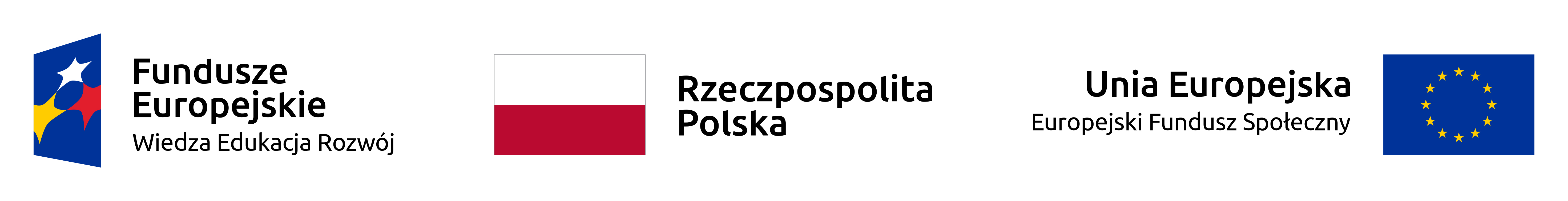 Projekt „SezAM wiedzy, kompetencji i umiejętności” jest współfinansowany przez Unię Europejską ze środków Europejskiego Funduszu Społecznego w ramach Programu Operacyjnego Wiedza Edukacja Rozwój (POWR.03.05.00-00-Z218/17)Zatwierdził: …………………………………………………………………………………………………………………….                                          KodOpis92312212-0Usługa przygotowania podręczników szkolnychFORMULARZ OFERTY CRZP/106/2020/AZP Przygotowanie skryptów w wersji elektronicznej dla studentów studiów II stopnia na kierunku Nawigacja i Transport - 3w ramach projektu  „SezAM wiedzy, kompetencji i umiejętności” realizowanego przez Uniwersytet Morski w Gdyni w ramach Programu Operacyjnego Wiedza Edukacja Rozwój na lata 2014 - 2020, Oś III Szkolnictwo wyższe dla gospodarki i rozwoju, Działania 3.5 Kompleksowe programy szkół wyższych, Zintegrowane Programy Uczelni w ramach Ścieżki II w oparciu o umowę o dofinansowanie projektu nr POWR.03.05.00-00-Z218/17L.p.Pełna nazwa(y) Wykonawcy(ów)Adres(y) Wykonawcy(ów)Numer telefonu i faksu1.2.Imię i nazwiskoAdres(adres, na który będzie kierowana wszelka korespondencja)NumerPESEL:NIP:REGON:Nr telefonuNr faksuAdres e-mailPodstawa umocowania do reprezentowania Wykonawcy (np. pełnomocnictwo lub inny dokument)1Temat: Modelowanie systemów i procesów transportowychbrutto………..........zł(słownie: …………………………………..………………………..…………….)Doświadczenie autora skryptu: ………………… (określone w latach)* do oferty należy załączyć szczegółowe informacje na temat własnych doświadczeń wykształcenia, kwalifikacji zawodowych i doświadczenia2Temat: Zarządzanie łańcuchami dostawbrutto………..........zł(słownie: …………………………………..………………………..…………….)Doświadczenie autora skryptu: ………………… (określone w latach)* do oferty należy załączyć szczegółowe informacje na temat własnych doświadczeń wykształcenia, kwalifikacji zawodowych i doświadczeniaa.…………………………………………………………………………………………………….b.…………………………………………………………………………………………………….* niepotrzebne skreślićL.p.Pełna nazwa(y) Wykonawcy(ów)Nazwisko i imię osoby (osób) upoważnionej(ych) do podpisania niniejszej oferty w imieniu Wykonawcy(ów)Podpis(y) osoby(osób) upoważnionej(ych) do podpisania niniejszej oferty w imieniu Wykonawcy(ów)Pieczęć(cie) Wykonawcy(ów)Miejscowośći data1.2.Tryb ZPCRZPSymbol grupy zamówień